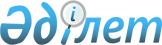 О внесении изменений в приказ исполняющего обязанности Министра юстиции Республики Казахстан от 21 августа 2013 года № 279 "Об утверждении форм отчетов об оказании гарантированной государством юридической помощи"
					
			Утративший силу
			
			
		
					Приказ Министра юстиции Республики Казахстан от 17 февраля 2016 года № 80. Зарегистрирован в Министерстве юстиции Республики Казахстан 3 марта 2016 года № 13383. Утратил силу приказом Министра юстиции Республики Казахстан от 27 сентября 2018 года № 1457 (вводится в действие по истечении десяти календарных дней после дня его первого официального опубликования)
      Сноска. Утратил силу приказом Министра юстиции РК от 27.09.2018 № 1457 (вводится в действие по истечении десяти календарных дней после дня его первого официального опубликования).
      В соответствии с пунктами 5 и 6 статьи 13 Закона Республики Казахстан "О гарантированной государством юридической помощи" и подпунктом 2 пункта 3 статьи 16 Закона Республики Казахстан "О государственной статистике" ПРИКАЗЫВАЮ:
      1. В приказ исполняющего обязанности Министра юстиции Республики Казахстан от 21 августа 2013 года № 279 "Об утверждении форм отчетов об оказании гарантированной государством юридической помощи" (зарегистрированный в Реестре государственной регистрации нормативных правовых актов № 8635, опубликованный в газете "Казахстанская правда" от 26 декабря 2013 года, № 344 (27618)) внести следующие изменения:
      форму "Отчет адвоката об оказанной им гарантированной государством юридической помощи", утвержденную указанным приказом, изложить в редакции согласно приложению 1 к настоящему приказу.
      форму "Сводный отчет об оказанной адвокатами гарантированной государством юридической помощи", утвержденную указанным приказом, изложить в редакции согласно приложению 2 к настоящему приказу.
      2. Департаменту регистрационной службы и организации юридических услуг Министерства юстиции Республики Казахстан обеспечить:
      1) государственную регистрацию настоящего приказа;
      2) официальное опубликование настоящего приказа в периодических печатных изданиях и в информационно-правовой системе "Әділет" в течение десяти календарных дней после его государственной регистрации;
      3) размещение на интернет-ресурсе Министерства юстиции Республики Казахстан.
      3. Контроль за исполнением настоящего приказа возложить на курирующего заместителя Министра юстиции Республики Казахстан.
      4. Настоящий приказ вводится в действие по истечении десяти календарных дней после дня его официального опубликования.
      "Согласован"   
      Исполняющий обязанности   
      председателя Комитета по   
      статистике Министерства   
      национальной экономики   
      Республики Казахстан   
      _____________ Б. Иманалиев   
      18 февраля 2016 г. Отчет адвоката об оказанной им гарантированной
государством юридической помощи
Отчетный период ________ 20___ года
      Индекс: 1 - (Юридическая помощь)
      Периодичность: ежемесячно 
      Круг лиц представляющих: адвокат
      Куда представляется: в президиум коллегии адвокатов
      Срок представления: не позднее 5 числа месяца, следующего за отчетным месяцем 
      Адвокат _____________________________                    ____________
                 (Ф.И.О. (при его наличии))                       (подпись)
      _____________________________                    ____________
                   (дата составления)                            (телефон) Пояснение по заполнению формы, 
предназначенной для сбора административных данных
"Отчет адвоката об оказанной им гарантированной
государством юридической помощи"
1. Общие положения
      1. Настоящее пояснение определяет порядок заполнения формы, предназначенной для сбора административных данных "Сводный отчет адвоката об оказанной им гарантированной государством юридической помощи" (индекс 1-(Юридическая помощь), периодичность – ежемесячная) (далее – Форма ).
      2. Основной задачей ведения Формы является осуществление мониторинга за ходом реализации законодательства Республики Казахстан в сфере оказания гарантированной государством юридической помощи за счет бюджетных средств.
      3. Форма составляется ежемесячно адвокатом, оказывающим гарантированную государством юридическую помощь.
      4. Показатели формируются по фактическим данным на 5 число текущего месяца.
      5. Форма подписывается адвокатом. 2. Пояснение по заполнению Формы
      6. В строке 1 указывается количество граждан, которым оказано правовое консультирование, всего.
      7. В строке 2 указывается количество граждан, которым оказано правовое консультирование в виде устных и письменных консультаций.
      8. В строке 3 указывается количество граждан, которым оказано правовое консультирование в виде составления документов правового характера, не связанных с ведением конкретного дела.
      9. В строке 4 указывается общее количество граждан, права которых защищались в уголовном процессе, включая досудебное производство, всего.
      10. В строке 5 указывается количество несовершеннолетних, права которых защищались в уголовном процессе, включая досудебное производство, всего.
      11. В строке 6 указывается количество потерпевших, права которых представлялись в уголовном судопроизводстве, включая досудебное производство.
      12. В строке 7 указывается количество граждан, права которых защищались в производстве по делам об административных правонарушениях, всего. 
      13. В строке 8 указывается количество несовершеннолетних, права которых защищались в производстве по делам об административных правонарушениях.
      14. В строке 9 указывается количество граждан, интересы которых представлялись в гражданском судопроизводстве, всего.
      15. В строке 10 указывается количество истцов по делам о возмещении вреда, причиненного смертью кормильца, увечьем или иным повреждением здоровья, связанным с работой.
      16. В строке 11 указывается общее количество истцов и ответчиков, являющихся участниками Великой Отечественной войны и лицами, приравненными к ним, военнослужащими срочной службы, инвалидами I и II групп, пенсионерами по возрасту, если рассматриваемый судом спор не связан с предпринимательской деятельностью.
      17. В строке 12 указывается общее количество граждан, права которых представлялись в качестве официального представителя-адвоката в порядке, предусмотренном гражданским процессуальным законом.
      18. В строке 13 указывается общее количество граждан, которым оказана юридическая помощь (сумма строк 1, 4, 6, 7, 9 равно сумме значений графы 13 Формы).
      19. В строке 14 указывается общее количество участников Великой Отечественной войны, которым оказана юридическая помощь.
      20. В строке 15 указывается общее количество лиц, приравненных к участникам Великой Отечественной войны, которым оказана юридическая помощь.
      21. В строке 16 указывается общее количество инвалидов I и II групп, которым оказана юридическая помощь.
      22. В строке 17 указывается общее количество пенсионеров, которым оказана юридическая помощь.
      23. В строке 18 указывается общее количество оралманов, которым оказана юридическая помощь.
      24. В строке 19 указывается общее количество несовершеннолетних, оставшихся без попечения родителей, которым оказана юридическая помощь.
      25. В строке 20 указывается общее количество женщин, которым оказана юридическая помощь.
      26. В строке 21 указывается общее количество иностранцев и лиц без гражданства, которым оказана юридическая помощь.
      27. В строке 22 указывается количество запросов о предоставлении сведений, необходимых для оказания квалифицированной юридической помощи.
      28. В строке 23 указывается количество ходатайств о производстве процессуальных действий или принятии процессуальных решений в досудебном производстве. 
      29. В строке 24 указывается количество жалоб на действия (бездействие) и решения органа, осуществляющего уголовное представление.
      30. В строке 25 указывается количество жалоб на постановления следственного судьи. 
      31. В строке 26 указывается количество ходатайств в суде первой инстанции.
      32. В строке 27 указывается количество апелляционных жалоб по уголовным делам, всего.
      33. В строке 28 указывается количество апелляционных жалоб по уголовным делам в интересах несовершеннолетних.
      34. В строке 29 указывается количество ходатайств о пересмотре в кассационном порядке приговоров, постановлений судов, вступивших в законную силу.
      35. В строке 30 указывается количество жалоб на постановления по делам об административных правонарушениях.
      36. В строке 31 указывается количество апелляционных жалоб по гражданским делам. Сводный отчет об оказанной адвокатами гарантированной
государством юридической помощи
Отчетный период ________ 20___ года
      Индекс: 2 - (Юридическая помощь)
      Периодичность: полугодовая, годовая
      Круг лиц представляющих: президиум коллегии адвокатов 
      Куда представляется: в территориальный орган юстиции области, города Астаны и Алматы
      Срок представления: не позднее 20 июля и 20 января.
      Председатель ___________________________      _______________________
                    (Ф.И.О. (при его наличии))            (подпись)
      __________________________       _______________________
                        (дата составления)                   (телефон)
      М.П. Пояснение по заполнению формы, 
предназначенной для сбора административных данных
"Сводный отчет об оказанной адвокатами
гарантированной государством юридической помощи"
1. Общие положения
      1. Настоящее пояснение определяет порядок заполнения формы, предназначенной для сбора административных данных "Сводный отчет об оказанной адвокатами гарантированной государством юридической помощи" (индекс 2 - (Юридическая помощь), периодичность – по итогам полугодия, года) (далее – Форма).
      2. Основной задачей ведения Формы является осуществление мониторинга за ходом реализации законодательства Республики Казахстан в сфере оказания гарантированной государством юридической помощи за счет бюджетных средств.
      3. Форма заполняется на основании отчетов адвокатов об оказанной ими гарантированной государством юридической помощи.
      4. Показатели формируются по фактическим данным не позднее 20 июля и 20 января.
      5. Форму подписывает председатель президиума адвокатов. 2. Пояснение по заполнению Формы
      6. В строке 1 указывается количество граждан, которым оказано правовое консультирование, всего.
      7. В строке 2 указывается количество граждан, которым оказано правовое консультирование в виде устных и письменных консультаций.
      8. В строке 3 указывается количество граждан, которым оказано правовое консультирование в виде составления документов правового характера, не связанных с ведением конкретного дела.
      9. В строке 4 указывается общее количество граждан, права которых защищались в уголовном процессе, включая досудебное производство, всего.
      10. В строке 5 указывается количество несовершеннолетних, права которых защищались в уголовном процессе, включая досудебное производство.
      11. В строке 6 указывается количество потерпевших, права которых представлялись в уголовном судопроизводстве, включая досудебное производство.
      12. В строке 7 указывается количество граждан, права которых защищались в производстве по делам об административных правонарушениях, всего.
      13. В строке 8 указывается количество несовершеннолетних, права которых защищались в производстве по делам об административных правонарушениях.
      14. В строке 9 указывается количество граждан, интересы которых представлялись в гражданском судопроизводстве, всего.
      15. В строке 10 указывается количество истцов по делам о возмещении вреда, причиненного смертью кормильца, увечьем или иным повреждением здоровья, связанным с работой.
      16. В строке 11 указывается количество истцов и ответчиков, являющихся участниками Великой Отечественной войны и лицами, приравненными к ним, военнослужащими срочной службы, инвалидами I и II групп, пенсионерами по возрасту, если рассматриваемый судом спор не связан с предпринимательской деятельностью.
      17. В строке 12 указывается количество граждан, права которых представлялись в качестве официального представителя-адвоката в порядке, предусмотренном гражданским процессуальным законом.
      18. В строке 13 указывается общее количество граждан, которым оказана юридическая помощь (сумма строк 1, 4, 6, 7, 9 равно сумме значений графы 13 Формы)
      19. В строке 14 указывается общее количество участников Великой Отечественной войны, которым оказана юридическая помощь.
      20. В строке 15 указывается общее количество лиц, приравненных к участникам Великой Отечественной войны, которым оказана юридическая помощь.
      21. В строке 16 указывается общее количество инвалидов I и II групп, которым оказана юридическая помощь.
      22. В строке 17 указывается общее количество пенсионеров, которым оказана юридическая помощь.
      23. В строке 18 указывается общее количество оралманов, которым оказана юридическая помощь.
      24. В строке 19 указывается общее количество несовершеннолетних, оставшихся без попечения родителей, которым оказана юридическая помощь.
      25. В строке 20 указывается общее количество женщин, которым оказана юридическая помощь.
      26. В строке 21 указывается общее количество иностранцев и лиц без гражданства, которым оказана юридическая помощь.
      27. В строке 22 указывается количество запросов о предоставлении сведений, необходимых для оказания квалифицированной юридической помощи.
      28. В строке 23 указывается количество ходатайств о производстве процессуальных действий или принятии процессуальных решений в досудебном производстве. 
      29. В строке 24 указывается количество жалоб на действия (бездействие) и решения органа, осуществляющего уголовное представление.
      30. В строке 25 указывается количество жалоб на постановления следственного судьи. 
      31. В строке 26 указывается количество ходатайств в суде первой инстанции.
      32. В строке 27 указывается количество апелляционных жалоб по уголовным делам, всего.
      33. В строке 28 указывается количество апелляционных жалоб по уголовным делам в интересах несовершеннолетних.
      34. В строке 29 указывается количество ходатайств о пересмотре в кассационном порядке приговоров, постановлений судов, вступивших в законную силу. 
      35. В строке 30 указывается количество жалоб на постановления по делам об административных правонарушениях.
      36. В строке 31 указывается количество апелляционных жалоб по гражданским делам.
      37. В строке 32 указывается общее число членов коллегии на отчетный период, всего.
      38. В строке 33 указывается общее число мужчин членов коллегии.
      39. В строке 34 указывается число мужчин членов коллегии в возрасте до 35 лет включительно.
      40. В строке 35 указывается число мужчин членов коллегии в возрасте от 36 до 60 лет.
      41. В строке 36 указывается число мужчин членов коллегии в возрасте от 61 лет и выше.
      42. В строке 37 указывается общее число женщин членов коллегии.
      43. В строке 38 указывается число женщин членов коллегии в возрасте до 35 лет включительно.
      44. В строке 39 указывается число женщин членов коллегии в возрасте от 36 до 60 лет.
      45. В строке 40 указывается число женщин членов коллегии в возрасте от 61 лет и выше.
      46. В строке 41 указывается число членов коллегии, включенных в список адвокатов, участвующих в системе оказания гарантированной государством юридической помощи, всего.
      47. В строке 42 указывается число мужчин членов коллегии, включенных в список адвокатов, участвующих в системе оказания гарантированной государством юридической помощи,
      48. В строке 43 указывается число мужчин членов коллегии, включенных в список адвокатов, участвующих в системе оказания гарантированной государством юридической помощи, в возрасте до 35 лет включительно.
      49. В строке 44 указывается число мужчин членов коллегии, включенных в список адвокатов, участвующих в системе оказания гарантированной государством юридической помощи, в возрасте от 36 до 60 лет.
      50. В строке 45 указывается число мужчин членов коллегии, включенных в список адвокатов, участвующих в системе оказания гарантированной государством юридической помощи, в возрасте от 61 лет и выше.
      51. В строке 46 указывается число женщин членов коллегии, включенных в список адвокатов, участвующих в системе оказания гарантированной государством юридической помощи.
      52. В строке 47 указывается число женщин членов коллегии, включенных в список адвокатов, участвующих в системе оказания гарантированной государством юридической помощи, в возрасте до 35 лет включительно.
      53. В строке 48 указывается число женщин членов коллегии, включенных в список адвокатов, участвующих в системе оказания гарантированной государством юридической помощи, в возрасте от 36 до 60 лет.
      54. В строке 49 указывается число женщин членов коллегии, включенных в список адвокатов, участвующих в системе оказания гарантированной государством юридической помощи, в возрасте от 61 лет и выше.
      55. В строке 50 указывается число адвокатов, фактически оказывавших в отчетном периоде гарантированную государством юридическую помощь, всего.
      56. В строке 51 указывается число адвокатов, фактически оказывавших в отчетном периоде гарантированную государством юридическую помощь в виде правового консультирования.
      57. В строке 52 указывается число адвокатов, фактически оказывавших в отчетном периоде гарантированную государством юридическую помощь в виде участия в уголовном судопроизводстве.
      58. В строке 53 указывается число адвокатов, фактически оказывавших в отчетном периоде гарантированную государством юридическую помощь в виде участия в производстве по делам об административных правонарушениях.
      59. В строке 54 указывается число адвокатов, фактически оказывавших в отчетном периоде гарантированную государством юридическую помощь в виде участия в гражданском судопроизводстве.
      60. В строке 55 указывается сумма выплат. 
      61. В строке 56 указывается сумма задолженности на конец отчетного периода.
					© 2012. РГП на ПХВ «Институт законодательства и правовой информации Республики Казахстан» Министерства юстиции Республики Казахстан
				
Министр юстиции
Республики Казахстан
Б. ИмашевПриложение 1
к приказу исполняющего обязанности
Министра юстиции
Республики Казахстан
от 17 февраля 2016 года № 80
Форма, предназначенная для сбора
административных данных
Раздел 1. Сведения о количестве граждан, которым оказана юридическая помощь
Раздел 1. Сведения о количестве граждан, которым оказана юридическая помощь
Раздел 1. Сведения о количестве граждан, которым оказана юридическая помощь
Раздел 1. Сведения о количестве граждан, которым оказана юридическая помощь
Раздел 1. Сведения о количестве граждан, которым оказана юридическая помощь
Раздел 1. Сведения о количестве граждан, которым оказана юридическая помощь
Раздел 1. Сведения о количестве граждан, которым оказана юридическая помощь
№ строки
Содержание
Содержание
Содержание
Содержание
всего граждан
из них из сельских районов
1
2
2
2
2
3
4
1
Количество граждан, которым оказано правовое консультирование, всего 
Количество граждан, которым оказано правовое консультирование, всего 
Количество граждан, которым оказано правовое консультирование, всего 
Количество граждан, которым оказано правовое консультирование, всего 
2
в том числе в видах
устных и письменных консультаций
устных и письменных консультаций
устных и письменных консультаций
3
в том числе в видах
составления документов правового характера, не связанных с ведением конкретного дела
составления документов правового характера, не связанных с ведением конкретного дела
составления документов правового характера, не связанных с ведением конкретного дела
4
Количество граждан, права которых защищались в уголовном процессе, включая досудебное производство, всего 
Количество граждан, права которых защищались в уголовном процессе, включая досудебное производство, всего 
Количество граждан, права которых защищались в уголовном процессе, включая досудебное производство, всего 
Количество граждан, права которых защищались в уголовном процессе, включая досудебное производство, всего 
5
в том числе несовершеннолетних
в том числе несовершеннолетних
в том числе несовершеннолетних
в том числе несовершеннолетних
6
Количество потерпевших, права которых представлялись в уголовном судопроизводстве, включая досудебное производство 
Количество потерпевших, права которых представлялись в уголовном судопроизводстве, включая досудебное производство 
Количество потерпевших, права которых представлялись в уголовном судопроизводстве, включая досудебное производство 
Количество потерпевших, права которых представлялись в уголовном судопроизводстве, включая досудебное производство 
7
Количество граждан, права которых защищались в производстве по делам об административных правонарушениях, всего 
Количество граждан, права которых защищались в производстве по делам об административных правонарушениях, всего 
Количество граждан, права которых защищались в производстве по делам об административных правонарушениях, всего 
Количество граждан, права которых защищались в производстве по делам об административных правонарушениях, всего 
8
в том числе несовершеннолетних
в том числе несовершеннолетних
в том числе несовершеннолетних
в том числе несовершеннолетних
9
Количество граждан, интересы которых представлялись в гражданском судопроизводстве, всего 
Количество граждан, интересы которых представлялись в гражданском судопроизводстве, всего 
Количество граждан, интересы которых представлялись в гражданском судопроизводстве, всего 
Количество граждан, интересы которых представлялись в гражданском судопроизводстве, всего 
10
в том числе
истцов по делам о возмещении вреда, причиненного смертью кормильца, увечьем или иным повреждением здоровья, связанным с работой 
истцов по делам о возмещении вреда, причиненного смертью кормильца, увечьем или иным повреждением здоровья, связанным с работой 
истцов по делам о возмещении вреда, причиненного смертью кормильца, увечьем или иным повреждением здоровья, связанным с работой 
11
в том числе
истцов и ответчиков, являющихся участниками Великой Отечественной войны и лицами, приравненными к ним, военнослужащими срочной службы, инвалидами I и II групп, пенсионерами по возрасту, если рассматриваемый судом спор не связан с предпринимательской деятельностью 
истцов и ответчиков, являющихся участниками Великой Отечественной войны и лицами, приравненными к ним, военнослужащими срочной службы, инвалидами I и II групп, пенсионерами по возрасту, если рассматриваемый судом спор не связан с предпринимательской деятельностью 
истцов и ответчиков, являющихся участниками Великой Отечественной войны и лицами, приравненными к ним, военнослужащими срочной службы, инвалидами I и II групп, пенсионерами по возрасту, если рассматриваемый судом спор не связан с предпринимательской деятельностью 
12
в том числе
граждан, права которых представлялись в качестве официального представителя-адвоката в порядке, предусмотренном гражданским процессуальным законом
граждан, права которых представлялись в качестве официального представителя-адвоката в порядке, предусмотренном гражданским процессуальным законом
граждан, права которых представлялись в качестве официального представителя-адвоката в порядке, предусмотренном гражданским процессуальным законом
13
Общее количество граждан, которым оказана юридическая помощь (сумма строк 1, 4, 6, 7, 9) 
Общее количество граждан, которым оказана юридическая помощь (сумма строк 1, 4, 6, 7, 9) 
Общее количество граждан, которым оказана юридическая помощь (сумма строк 1, 4, 6, 7, 9) 
Общее количество граждан, которым оказана юридическая помощь (сумма строк 1, 4, 6, 7, 9) 
14
Общее количество участников Великой Отечественной войны, которым оказана юридическая помощь
Общее количество участников Великой Отечественной войны, которым оказана юридическая помощь
Общее количество участников Великой Отечественной войны, которым оказана юридическая помощь
Общее количество участников Великой Отечественной войны, которым оказана юридическая помощь
15
Общее количество лиц, приравненных к участникам Великой Отечественной войны, которым оказана юридическая помощь
Общее количество лиц, приравненных к участникам Великой Отечественной войны, которым оказана юридическая помощь
Общее количество лиц, приравненных к участникам Великой Отечественной войны, которым оказана юридическая помощь
Общее количество лиц, приравненных к участникам Великой Отечественной войны, которым оказана юридическая помощь
16
Общее количество инвалидов I и II групп, которым оказана юридическая помощь 
Общее количество инвалидов I и II групп, которым оказана юридическая помощь 
Общее количество инвалидов I и II групп, которым оказана юридическая помощь 
Общее количество инвалидов I и II групп, которым оказана юридическая помощь 
17
Общее количество пенсионеров, которым оказана юридическая помощь
Общее количество пенсионеров, которым оказана юридическая помощь
Общее количество пенсионеров, которым оказана юридическая помощь
Общее количество пенсионеров, которым оказана юридическая помощь
18
Общее количество оралманов, которым оказана юридическая помощь
Общее количество оралманов, которым оказана юридическая помощь
Общее количество оралманов, которым оказана юридическая помощь
Общее количество оралманов, которым оказана юридическая помощь
19
Общее количество несовершеннолетних, оставшихся без попечения родителей, которым оказана юридическая помощь 
Общее количество несовершеннолетних, оставшихся без попечения родителей, которым оказана юридическая помощь 
Общее количество несовершеннолетних, оставшихся без попечения родителей, которым оказана юридическая помощь 
Общее количество несовершеннолетних, оставшихся без попечения родителей, которым оказана юридическая помощь 
20
Общее количество женщин, которым оказана юридическая помощь
Общее количество женщин, которым оказана юридическая помощь
Общее количество женщин, которым оказана юридическая помощь
Общее количество женщин, которым оказана юридическая помощь
21
Общее количество иностранцев и лиц без гражданства, которым оказана юридическая помощь
Общее количество иностранцев и лиц без гражданства, которым оказана юридическая помощь
Общее количество иностранцев и лиц без гражданства, которым оказана юридическая помощь
Общее количество иностранцев и лиц без гражданства, которым оказана юридическая помощь
Раздел 2. Общая характеристика выполненной работы в ходе оказания гарантированной государством юридической помощи
Раздел 2. Общая характеристика выполненной работы в ходе оказания гарантированной государством юридической помощи
Раздел 2. Общая характеристика выполненной работы в ходе оказания гарантированной государством юридической помощи
Раздел 2. Общая характеристика выполненной работы в ходе оказания гарантированной государством юридической помощи
Раздел 2. Общая характеристика выполненной работы в ходе оказания гарантированной государством юридической помощи
Раздел 2. Общая характеристика выполненной работы в ходе оказания гарантированной государством юридической помощи
Раздел 2. Общая характеристика выполненной работы в ходе оказания гарантированной государством юридической помощи
№ строки
Средства и способы защиты прав и законных интересов лиц, обратившихся за юридической помощью
Средства и способы защиты прав и законных интересов лиц, обратившихся за юридической помощью
Заявлено ходатайств или подано жалоб
Заявлено ходатайств или подано жалоб
Удовлетворено ходатайств или жалоб
Удовлетворено ходатайств или жалоб
№ строки
Средства и способы защиты прав и законных интересов лиц, обратившихся за юридической помощью
Средства и способы защиты прав и законных интересов лиц, обратившихся за юридической помощью
всего
в том числе адвокатами сельских районов
всего
в том числе из заявленных или обжалованных адвокатами сельских районов
1
2
2
3
4
5
6
22
Запросы о предоставлении сведений, необходимых для оказания квалифицированной юридической помощи
Запросы о предоставлении сведений, необходимых для оказания квалифицированной юридической помощи
23
Ходатайства о производстве процессуальных действий или принятии процессуальных решений в досудебном производстве
Ходатайства о производстве процессуальных действий или принятии процессуальных решений в досудебном производстве
24
Жалобы на действия (бездействие) и решения органа, осуществляющего уголовное преследование
Жалобы на действия (бездействие) и решения органа, осуществляющего уголовное преследование
25
Жалобы на постановления следственного судьи 
Жалобы на постановления следственного судьи 
26
Ходатайства в суде первой инстанции 
Ходатайства в суде первой инстанции 
27
Апелляционные жалобы по уголовным делам, всего
Апелляционные жалобы по уголовным делам, всего
28
в том числе в интересах несовершеннолетних
в том числе в интересах несовершеннолетних
29
Ходатайства о пересмотре в кассационном порядке приговоров, постановлений судов, вступивших в законную силу 
Ходатайства о пересмотре в кассационном порядке приговоров, постановлений судов, вступивших в законную силу 
30
Жалобы на постановления по делам об административных правонарушениях
Жалобы на постановления по делам об административных правонарушениях
31
Апелляционные жалобы по гражданским делам
Апелляционные жалобы по гражданским деламПриложение 2
к приказу исполняющего обязанности
Министра юстиции
Республики Казахстан
от 17 февраля 2016 года № 80
Форма, предназначенная для сбора
административных данных
Раздел 1. Сведения о количестве граждан, которым оказана юридическая помощь
Раздел 1. Сведения о количестве граждан, которым оказана юридическая помощь
Раздел 1. Сведения о количестве граждан, которым оказана юридическая помощь
Раздел 1. Сведения о количестве граждан, которым оказана юридическая помощь
Раздел 1. Сведения о количестве граждан, которым оказана юридическая помощь
Раздел 1. Сведения о количестве граждан, которым оказана юридическая помощь
Раздел 1. Сведения о количестве граждан, которым оказана юридическая помощь
№ строки
Содержaание
Содержaание
Содержaание
Содержaание
всего граждан
из них из сельских районов
1
2
2
2
2
3
4
1
Количество граждан, которым оказано правовое консультирование, всего
Количество граждан, которым оказано правовое консультирование, всего
Количество граждан, которым оказано правовое консультирование, всего
Количество граждан, которым оказано правовое консультирование, всего
2
в том числе в видах
устных и письменных консультаций
устных и письменных консультаций
устных и письменных консультаций
3
в том числе в видах
составления документов правового характера, не связанных с ведением конкретного дела
составления документов правового характера, не связанных с ведением конкретного дела
составления документов правового характера, не связанных с ведением конкретного дела
4
Количество граждан, права которых защищались в уголовном процессе, включая досудебное производство, всего
Количество граждан, права которых защищались в уголовном процессе, включая досудебное производство, всего
Количество граждан, права которых защищались в уголовном процессе, включая досудебное производство, всего
Количество граждан, права которых защищались в уголовном процессе, включая досудебное производство, всего
5
в том числе несовершеннолетних 
в том числе несовершеннолетних 
в том числе несовершеннолетних 
в том числе несовершеннолетних 
6
Количество потерпевших, права которых представлялись в уголовном судопроизводстве, включая досудебное производство
Количество потерпевших, права которых представлялись в уголовном судопроизводстве, включая досудебное производство
Количество потерпевших, права которых представлялись в уголовном судопроизводстве, включая досудебное производство
Количество потерпевших, права которых представлялись в уголовном судопроизводстве, включая досудебное производство
7
Количество граждан, права которых защищались в производстве по делам об административных правонарушениях, всего
Количество граждан, права которых защищались в производстве по делам об административных правонарушениях, всего
Количество граждан, права которых защищались в производстве по делам об административных правонарушениях, всего
Количество граждан, права которых защищались в производстве по делам об административных правонарушениях, всего
8
в том числе несовершеннолетних
в том числе несовершеннолетних
в том числе несовершеннолетних
в том числе несовершеннолетних
9
Количество граждан, интересы которых представлялись в гражданском судопроизводстве, всего
Количество граждан, интересы которых представлялись в гражданском судопроизводстве, всего
Количество граждан, интересы которых представлялись в гражданском судопроизводстве, всего
Количество граждан, интересы которых представлялись в гражданском судопроизводстве, всего
10
в том числе
истцов по делам о возмещении вреда, причиненного смертью кормильца, увечьем или иным повреждением здоровья, связанным с работой
истцов по делам о возмещении вреда, причиненного смертью кормильца, увечьем или иным повреждением здоровья, связанным с работой
истцов по делам о возмещении вреда, причиненного смертью кормильца, увечьем или иным повреждением здоровья, связанным с работой
11
в том числе
истцов и ответчиков, являющихся участниками Великой Отечественной войны и лицами, приравненными к ним, военнослужащими срочной службы, инвалидами I и II групп, пенсионерами по возрасту, если рассматриваемый судом спор не связан с предпринимательской деятельностью
истцов и ответчиков, являющихся участниками Великой Отечественной войны и лицами, приравненными к ним, военнослужащими срочной службы, инвалидами I и II групп, пенсионерами по возрасту, если рассматриваемый судом спор не связан с предпринимательской деятельностью
истцов и ответчиков, являющихся участниками Великой Отечественной войны и лицами, приравненными к ним, военнослужащими срочной службы, инвалидами I и II групп, пенсионерами по возрасту, если рассматриваемый судом спор не связан с предпринимательской деятельностью
12
в том числе
граждан, права которых представлялись в качестве официального представителя-адвоката в порядке, предусмотренном гражданским процессуальным законом
граждан, права которых представлялись в качестве официального представителя-адвоката в порядке, предусмотренном гражданским процессуальным законом
граждан, права которых представлялись в качестве официального представителя-адвоката в порядке, предусмотренном гражданским процессуальным законом
13
Общее количество граждан, которым оказана юридическая помощь (сумма строк 1, 4, 6, 7, 9)
Общее количество граждан, которым оказана юридическая помощь (сумма строк 1, 4, 6, 7, 9)
Общее количество граждан, которым оказана юридическая помощь (сумма строк 1, 4, 6, 7, 9)
Общее количество граждан, которым оказана юридическая помощь (сумма строк 1, 4, 6, 7, 9)
14
Общее количество участников Великой Отечественной войны, которым оказана юридическая помощь
Общее количество участников Великой Отечественной войны, которым оказана юридическая помощь
Общее количество участников Великой Отечественной войны, которым оказана юридическая помощь
Общее количество участников Великой Отечественной войны, которым оказана юридическая помощь
15
Общее количество лиц, приравненных к участникам Великой Отечественной войны, которым оказана юридическая помощь
Общее количество лиц, приравненных к участникам Великой Отечественной войны, которым оказана юридическая помощь
Общее количество лиц, приравненных к участникам Великой Отечественной войны, которым оказана юридическая помощь
Общее количество лиц, приравненных к участникам Великой Отечественной войны, которым оказана юридическая помощь
16
Общее количество инвалидов I и II групп, которым оказана юридическая помощь
Общее количество инвалидов I и II групп, которым оказана юридическая помощь
Общее количество инвалидов I и II групп, которым оказана юридическая помощь
Общее количество инвалидов I и II групп, которым оказана юридическая помощь
17
Общее количество пенсионеров, которым оказана юридическая помощь
Общее количество пенсионеров, которым оказана юридическая помощь
Общее количество пенсионеров, которым оказана юридическая помощь
Общее количество пенсионеров, которым оказана юридическая помощь
18
Общее количество оралманов, которым оказана юридическая помощь
Общее количество оралманов, которым оказана юридическая помощь
Общее количество оралманов, которым оказана юридическая помощь
Общее количество оралманов, которым оказана юридическая помощь
19
Общее количество несовершеннолетних, оставшихся без попечения родителей, которым оказана юридическая помощь 
Общее количество несовершеннолетних, оставшихся без попечения родителей, которым оказана юридическая помощь 
Общее количество несовершеннолетних, оставшихся без попечения родителей, которым оказана юридическая помощь 
Общее количество несовершеннолетних, оставшихся без попечения родителей, которым оказана юридическая помощь 
20
Общее количество женщин, которым оказана юридическая помощь
Общее количество женщин, которым оказана юридическая помощь
Общее количество женщин, которым оказана юридическая помощь
Общее количество женщин, которым оказана юридическая помощь
21
Общее количество иностранцев и лиц без гражданства, которым оказана юридическая помощь
Общее количество иностранцев и лиц без гражданства, которым оказана юридическая помощь
Общее количество иностранцев и лиц без гражданства, которым оказана юридическая помощь
Общее количество иностранцев и лиц без гражданства, которым оказана юридическая помощь
Раздел 2. Общая характеристика выполненной работы в ходе оказания гарантированной государством юридической помощи 
Раздел 2. Общая характеристика выполненной работы в ходе оказания гарантированной государством юридической помощи 
Раздел 2. Общая характеристика выполненной работы в ходе оказания гарантированной государством юридической помощи 
Раздел 2. Общая характеристика выполненной работы в ходе оказания гарантированной государством юридической помощи 
Раздел 2. Общая характеристика выполненной работы в ходе оказания гарантированной государством юридической помощи 
Раздел 2. Общая характеристика выполненной работы в ходе оказания гарантированной государством юридической помощи 
Раздел 2. Общая характеристика выполненной работы в ходе оказания гарантированной государством юридической помощи 
№ строки
Средства и способы защиты прав и законных интересов лиц, обратившихся за юридической помощью
Средства и способы защиты прав и законных интересов лиц, обратившихся за юридической помощью
Заявлено ходатайств или подано жалоб
Заявлено ходатайств или подано жалоб
Удовлетворено ходатайств или жалоб 
Удовлетворено ходатайств или жалоб 
№ строки
Средства и способы защиты прав и законных интересов лиц, обратившихся за юридической помощью
Средства и способы защиты прав и законных интересов лиц, обратившихся за юридической помощью
всего
в том числе адвокатами сельских районов
всего
в том числе из заявленных или обжалованных адвокатами сельских районов
1
2
2
3
4
5
6
22
Запросы о предоставлении сведений, необходимых для оказания квалифицированной юридической помощи 
Запросы о предоставлении сведений, необходимых для оказания квалифицированной юридической помощи 
23
Ходатайства о производстве процессуальных действий или принятии процессуальных решений в досудебном производстве
Ходатайства о производстве процессуальных действий или принятии процессуальных решений в досудебном производстве
24
Жалобы на действия (бездействие) и решения органа, осуществляющего уголовное преследование
Жалобы на действия (бездействие) и решения органа, осуществляющего уголовное преследование
25
Жалобы на постановления следственного судьи
Жалобы на постановления следственного судьи
26
Ходатайства в суде первой инстанции
Ходатайства в суде первой инстанции
27
Апелляционные жалобы по уголовным делам, всего
Апелляционные жалобы по уголовным делам, всего
28
в том числе в интересах несовершеннолетних 
в том числе в интересах несовершеннолетних 
29
Ходатайства о пересмотре в кассационном порядке приговоров, постановлений судов, вступивших в законную силу
Ходатайства о пересмотре в кассационном порядке приговоров, постановлений судов, вступивших в законную силу
30
Жалобы на постановления по делам об административных правонарушениях
Жалобы на постановления по делам об административных правонарушениях
31
Апелляционные жалобы по гражданским делам
Апелляционные жалобы по гражданским делам
Раздел 3. Состояние организации участия адвокатов в оказании гарантированной государством юридической помощи
Раздел 3. Состояние организации участия адвокатов в оказании гарантированной государством юридической помощи
Раздел 3. Состояние организации участия адвокатов в оказании гарантированной государством юридической помощи
Раздел 3. Состояние организации участия адвокатов в оказании гарантированной государством юридической помощи
Раздел 3. Состояние организации участия адвокатов в оказании гарантированной государством юридической помощи
Раздел 3. Состояние организации участия адвокатов в оказании гарантированной государством юридической помощи
Раздел 3. Состояние организации участия адвокатов в оказании гарантированной государством юридической помощи
№ строки
Содержание
Содержание
Содержание
Содержание
всего
из них в сельских районах
1
2
2
2
2
3
4
32
Общее число членов коллегии на отчетный период 
Общее число членов коллегии на отчетный период 
Общее число членов коллегии на отчетный период 
Общее число членов коллегии на отчетный период 
33
в том числе 
мужчин
мужчин
мужчин
34
в том числе 
из них возрасте 
до 35 лет включительно 
до 35 лет включительно 
35
в том числе 
из них возрасте 
от 36 до 60 лет
от 36 до 60 лет
36
в том числе 
из них возрасте 
от 61 и выше
от 61 и выше
37
в том числе 
женщин 
женщин 
женщин 
38
в том числе 
из них возрасте
до 35 лет включительно 
до 35 лет включительно 
39
в том числе 
из них возрасте
от 36 до 60 лет
от 36 до 60 лет
40
в том числе 
из них возрасте
от 61 и выше
от 61 и выше
41
Число членов коллегии, включенных в список адвокатов, участвующих в системе оказания гарантированной государством юридической помощи, всего
Число членов коллегии, включенных в список адвокатов, участвующих в системе оказания гарантированной государством юридической помощи, всего
Число членов коллегии, включенных в список адвокатов, участвующих в системе оказания гарантированной государством юридической помощи, всего
Число членов коллегии, включенных в список адвокатов, участвующих в системе оказания гарантированной государством юридической помощи, всего
42
в том числе
Мужчин
Мужчин
Мужчин
43
в том числе
из них возрасте
до 35 лет включительно 
до 35 лет включительно 
44
в том числе
из них возрасте
от 36 до 60 лет
от 36 до 60 лет
45
в том числе
из них возрасте
от 61 и выше
от 61 и выше
46
в том числе
женщин 
женщин 
женщин 
47
из них возрасте
до 35 лет включительно 
до 35 лет включительно 
48
из них возрасте
от 36 до 60 лет
от 36 до 60 лет
49
из них возрасте
от 61 и выше
от 61 и выше
50
Число адвокатов, фактически оказывавших в отчетном периоде гарантированную государством юридическую помощь, всего 
Число адвокатов, фактически оказывавших в отчетном периоде гарантированную государством юридическую помощь, всего 
Число адвокатов, фактически оказывавших в отчетном периоде гарантированную государством юридическую помощь, всего 
Число адвокатов, фактически оказывавших в отчетном периоде гарантированную государством юридическую помощь, всего 
51
в том числе в виде
правового консультирования
правового консультирования
правового консультирования
52
в том числе в виде
участия в уголовном судопроизводстве
участия в уголовном судопроизводстве
участия в уголовном судопроизводстве
53
в том числе в виде
участия в производстве по делам об административных правонарушениях
участия в производстве по делам об административных правонарушениях
участия в производстве по делам об административных правонарушениях
54
в том числе в виде
участия в гражданском судопроизводстве
участия в гражданском судопроизводстве
участия в гражданском судопроизводстве
55
Сумма выплат
Сумма выплат
Сумма выплат
Сумма выплат
56
Сумма задолженности на конец отчетного периода 
Сумма задолженности на конец отчетного периода 
Сумма задолженности на конец отчетного периода 
Сумма задолженности на конец отчетного периода 